УТВЕРЖДЕНОпостановлениемАдминистрации города Иванова                                                                             от 05.07.2021 № 794ЗАДАНИЕна выполнение инженерно-геодезических изысканий I. ИНЖЕНЕРНО-ГЕОДЕЗИЧЕСКИЕ ИЗЫСКАНИЯ выполнять в объемах:Особые требования к очередности и составу работ: Согласно требованиям нормативных документов выполнить топографическую съемку местности масштаба 1:500, с сечением рельефа местности , в местной системе координат города Иванова, в Балтийской системе высот.Требования к материалам и результатам инженерных изысканий:- Технический отчет в бумажном виде в двух экземплярах и в электронном виде, формат *.pdf;. - Топографический план в бумажном виде с печатями и штампами ресурсоснабжающих предприятий (проведенный на наличие и правильность нанесения сетей инженерно-технического обеспечения) и в электронном виде, формат *.dwg.II. ИЗЫСКАНИЯ ТРАСС КОММУНИКАЦИЙ провести с учетом следующих условий:Методика и точность топографо-геодезических работ определяются в соответствии с требованиями следующих нормативных документов:  «Условные знаки для топографических планов», утвержденные ГУГК при Совете Министров СССР 25 ноября . Москва «Недра» 1989;СП 47.13330.2016. Свод правил. Инженерные изыскания для строительства. Основные положения. Актуализированная редакция СНиП 11-02-96 (утвержден и введен в действие Приказом Минстроя России от 30.12.2016 № 1033/пр);СП 11-104-97. Система нормативных документов в строительстве. Инженерно-геодезические изыскания для строительства (одобрен Письмом Госстроя России от 14.10.1997 № 9-4/116).Система координат: Местная, город Иваново.Система высот: Балтийская.Особые требования к изысканию трасс: места и характер пересечений трасс с водотоками, дорогами, другими коммуникациями, конструкции переходных сооружений, фундаменты опор, места насосных станций и т.д. _____________________________________________________________________________III. Дополнительные работы и требования к их результатам __________________________________________________________________________________________________________________________________________________________Виды изыскательских работ, не предусмотренные настоящим заданием: вычеркнуты.1. Наименование объектаТерритория города Иванова, ограниченная улицами Суворова, Свободная, Колотилова и набережной реки Уводь 2.Точное месторасположение объекта (город, район, село)Ивановская область, город Иваново, улица Суворова, Свободная, Колотилова и набережная реки Уводь3. Наименование заказчика (застройщика) и его ведомственная подчиненностьХХХХХХХХХХ ХХХХХ ХХХХХХХХ4. Сведения о ранее проведенных изысканиях (виды работ, период их производства, наименование организации, проводившей изыскание, место хранения материалов)Ранее топографическая съемка выполнялась Ивановским отделением Верхневолжского ТИСИЗа в .5. Данные о границах площадки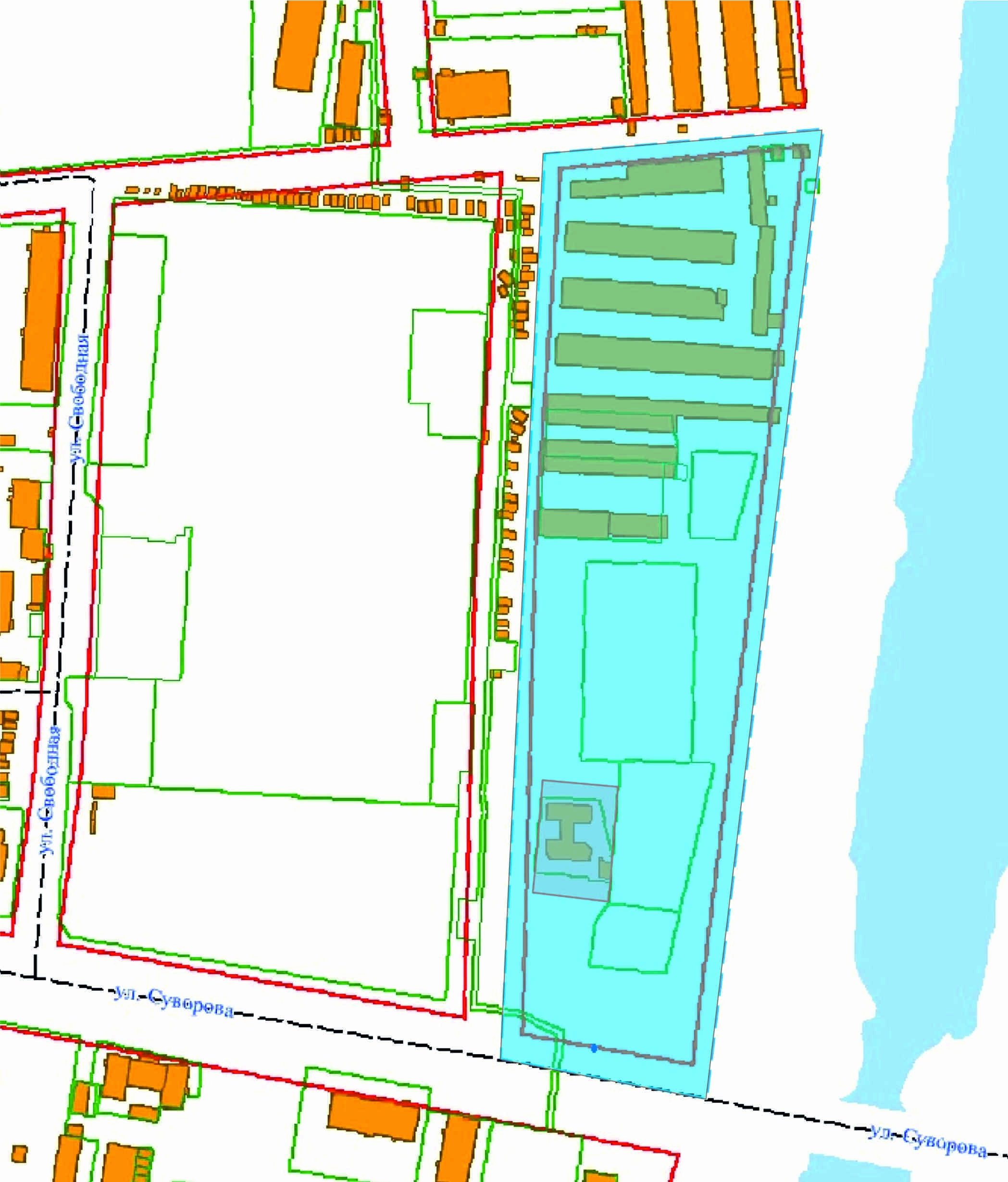 №п/пНаименование работЕдиницы измеренияКоличествоПримечания1Топографическая съемка в масштабе 1:500 с сечением рельефа через га4,3-2Съемка текущих изменений в масштабе 1:500 с сечением рельефа через га4,3-№п/пНаименование и характеристика коммуникацийГлубина заложения коммуникаций, мПротяженность,кмСъемка полосыСъемка полосы№п/пНаименование и характеристика коммуникацийГлубина заложения коммуникаций, мПротяженность,кмШирина,мМасштаб1-2-3-